FRD-Gwinn Unit-FY23-Project#1T42N-R24W Sections 5, 8, 17, 20, 21, 22, 23, 33, & 34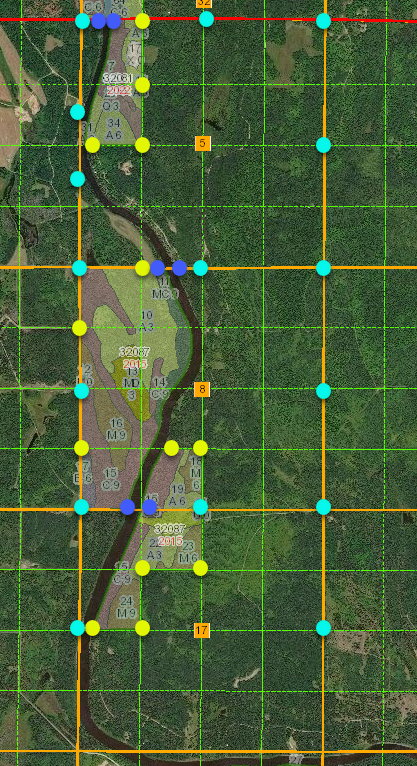 Project Name FRD-Gwinn Unit-FY23-Project#1 Page 1 of 3FRD-Gwinn Unit-FY23-Project#1T42N-R24W Sections 5, 8, 17, 20, 21, 22, 23, 33, & 34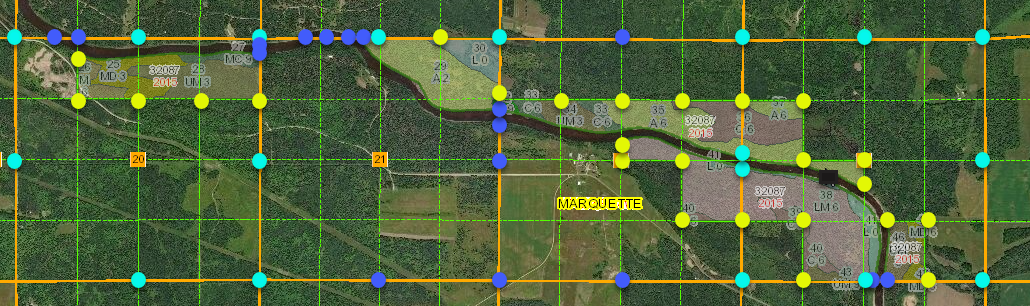 Project Name FRD-Gwinn Unit-FY23-Project#1 Page 2 of 3FRD-Gwinn Unit-FY23-Project#1T42N-R24W Sections 5, 8, 17, 20, 21, 22, 23, 33, & 34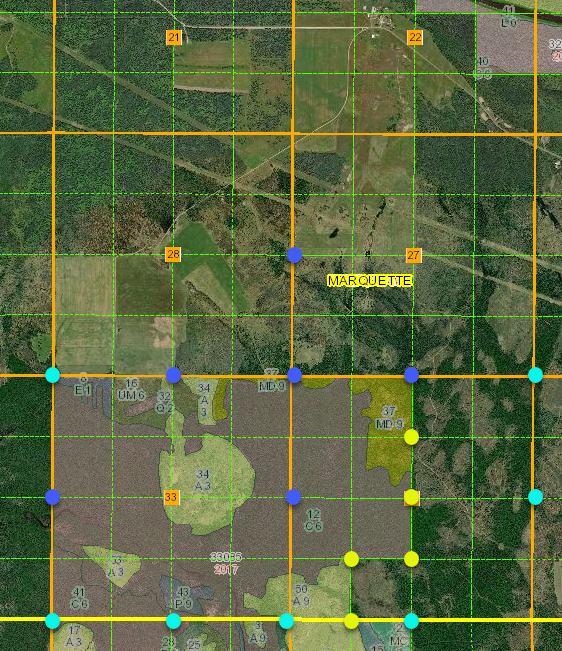 Project Name FRD-Gwinn Unit-FY23-Project#1         	Corner Search                                                                         			29 corners		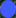 Control Measurement							42 corners Monumentation of Section Subdivisional Corners, if not existing		36 cornersMonumentation of Minor Subdivisional Corners, if not existing		7 corners		Certificate of Survey/ Plat of Survey - Drawing				1 eachPage 3 of 3